#ACTIVANDOPATRIMONIOS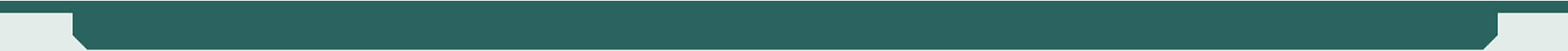 Núcleo fundacional de SubaIQI 1 OISTRITALIHDmEllPlTAOTRIMONIO 1  BOGOT•'Jt'.-::=..-.:"	CULTURAL	'\El IDPC avanzó en el 2021 en la activación de entornos patrimoniales de Bogotá a través de procesos de inte­ racción social,artística, cultural y ambiental.Se realizaron ejercicios transversales de socialización, identificación de actores e iniciativas locales, y moviliza­ ción social para reconocer, salvaguardar y divulgar los patrimonios culturales y naturales de estos territorios en torno a los siguientes objetivos:OConvocatoria abierta al Festival de las Artes Valientes para la entrega de	estímulos, en alianza con IDARTES.OProceso de identificación participativa de prácticasy manifestaciones asociadas a los patrimonios.f) Laboratorios y 0videomapping participativopara reflexionar sobre monumentos, memoria ye Acompañamiento a la ruta agroecológica de Suba con f)huertas participantes, en alianza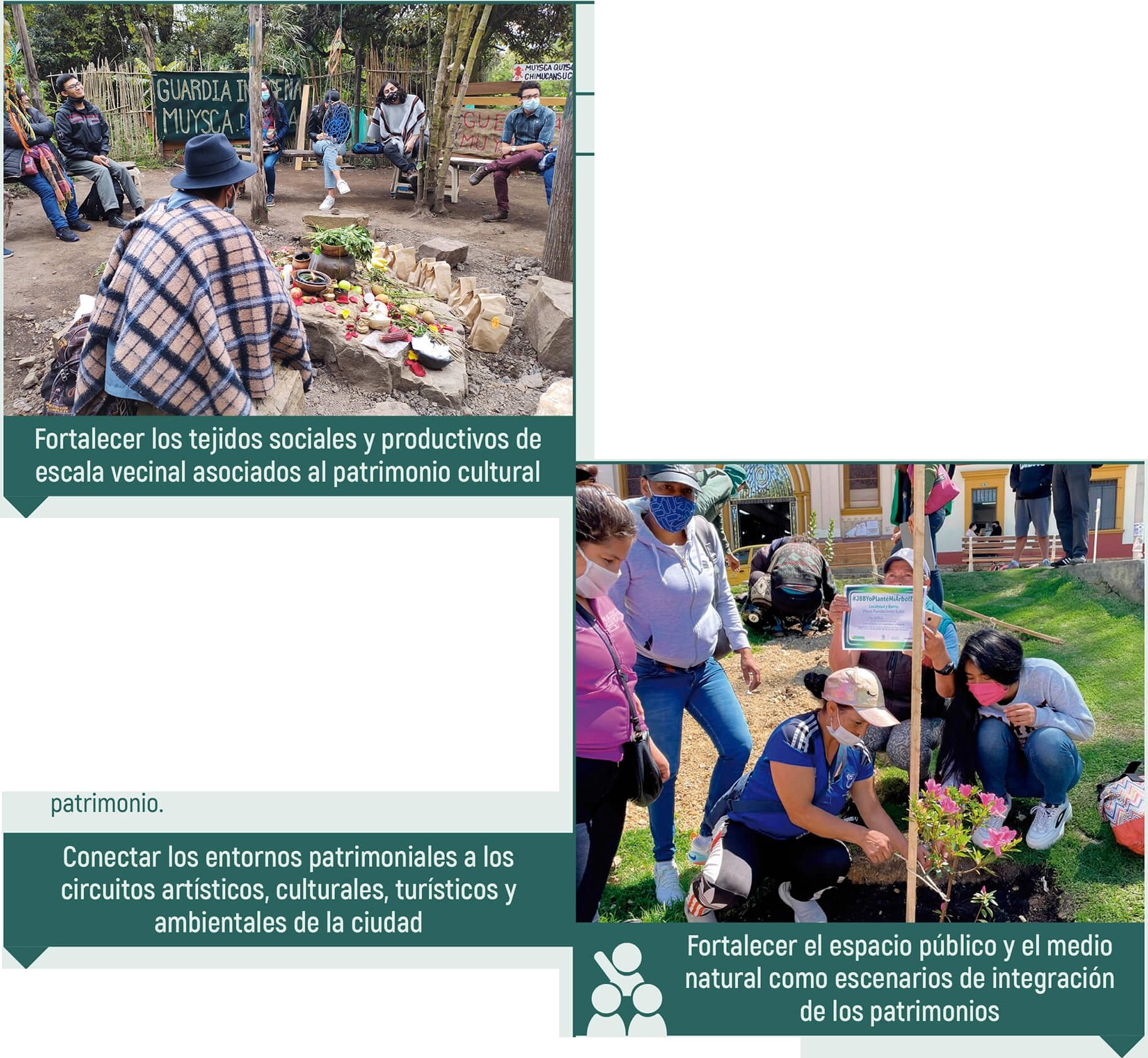 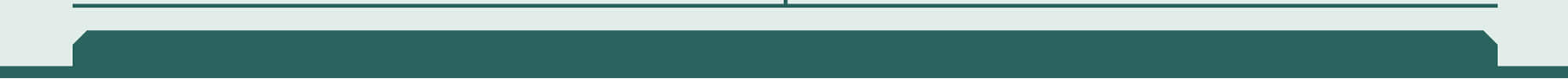 con el Jardín Botánico de Bogotá [JBB).OEncuentro de intercambio de experiencias entreentornos patrimoniales.Desde la gestión del conocimiento se ha consolidado información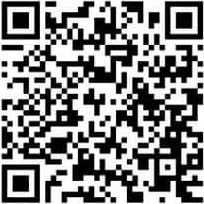 relacionada con el núcleo fundacional de Suba que puede consultarse aquí.Conoce más y vincúlate a la meta de activación de entornos del IDPC.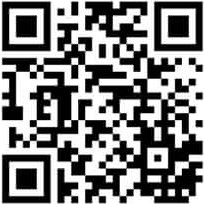 ENT©RN©S PATRIM©NIALESOForo e inventario de patrimonio natural.Árboles plantados y adoptados por vecinos en la plaza fundaciona l, en alianza con el Jardín Botánico de Bogotá [JBB).ORecorrido participativo para identificar losvalores de árboles históricos para los habitantes, en alianza con el Jardín Botánico de Bogotá [JBB).4Ii) Personas capacitadas en agricultura urbanapatrimonial,en alianza con el Jardín Botánico de Bogotá [JBB).OEncuentro de saberes entre huerteros yhuerteras de Suba.